Ход урокаI. Устный счётДобрый день, кадеты. Сегодня на уроке мы продолжаем работать с темой которую начали изучать вчера Открыли тетради. Записали тему урока и число. Сегодня к вам на урок я принесла цветок, а зачем я это сделала вы узнаете разгадав кроссворд, в который входят понятия из курса алгебры и геометрии. Его вы найдете в файликах у себя на столах. Работаем в парах. в который входят понятия из курса алгебры и геометрии Как называется сторона прямоугольного треугольника, лежащая напротив прямого угла?Прямоугольник, у которого все стороны равны?Число, которое делят?Есть у функции?Для нас он, прежде всего, математик, живший в 6 веке до н.э. Он создал школу, где занимались музыкой, танцами, писали стихи, но большую часть времени занимались математикой?Квадратный корень из 81?Есть и у уравнения, и у растения?Наименьшее натуральное число?     Мы получили слово «Здоровье».  На самом деле цветок во многих странах символизирует здоровье.      Как вы думаете, чем мы будем сегодня заниматься? Что нового узнаем? Я предлагая, каждому записать свое предположение и разместить стикер на горе идей нашего урока!Зачитываю некоторые….    Сегодня я предлагаю каждому из вас вырастить свой цветок здоровья, достаньте его из файла на вашем столе и подпишите.А чтобы вырастить такой цветок нам необходимо выяснить, что хорошо для нашего здоровья, а что нет. Предлагаю начать.     Каждый человек заинтересован в своём здоровье. Но сегодня, к сожалению, среди подростков распространена такая вредная привычка, как курение. Многие подростки считают, что курение – это не болезнь и ничего страшного для курильщика и окружающих его людей нет. Так ли это на самом деле, мы сейчас узнаем.Предлагаю решить задачу.Приблизительно 75% болезней взрослых заработаны в детские годы (слайд 2) Курящие подростки сокращают себе жизнь на %. Определите продолжительность жизни нынешних курящих детей, если средняя продолжительность жизни в России 73 лет? (слайд 3)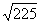 73*0,15=10,95 (62,05)Решение по карточкам в тетрадиНа карточках, которые лежат у каждого из вас на столе, зашифрованы слова – части тела, на которые пагубно влияет курение. Вы можете их разгадать, выполнив задание. развернуть таблицу(слайд 4) Таким образом, мы видим: при курении ухудшается внешность, теряется зрение и слух, повышается раздражительность, из-за быстрой утомляемости резко ухудшается успеваемость. Есть такая притча:Продавец табака расхваливает на ярмарке свой товар: «Покупайте табак, прекрасный табак! Мой табак не простой, а с секретом. От моего табака стариком не будешь, собака не укусит, вор в дом не залезет»
Один парень купил немного табака и начал расспрашивать продавца:
– А почему стариком не буду?
– Потому что до старости не доживёшь.
– А почему собака не укусит?
– Так с палкой ведь будешь ходить.
– А почему вор в дом не залезет?
– потому что всю ночь будешь кашлять.В последнее время мы часто слышим слово – гиподинамия. Это пониженная двигательная активность, чтобы она нас не посетила, объявляется музыкальная физкультминутка Что мы запишем на первый лепесток нашего цветка здоровья (НЕ вредить).IV. Физкультминутка музыкальная (высказывания)Можно дать небольшую историческую справку о происхождении .Начали квадратный корень изучать еще в III в. до н.э. Назывался словом «базис». В переводе - «основание».Долгое время квадратный корень называли по разному: «пада»- корень растения; «джизр» - корень. И только в 12 в.н.э. его стали называть «радикс» - «корень» или «корнеплод». От этого слова произошло слово «редиска».И только в 18 веке появилось «радикал»Что нужно добавить на наш цветок ( заниматься спортом)V. Помни!Мы смотрим телевизор часами, целый день сидим за компьютером без перерывов, разговариваем по сотовому телефону без остановки, а потом не можем понять, почему же у нас так сильно болит голова и мы так устали, что ничего не видим.(слайд 7) Помни! На компьютере рекомендуется работать не более  минут, а потом необходима зарядка для глаз, по сотовым телефонам нужно разговаривать не более  секунд, смотреть телевизор не более  часов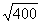 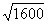 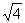 Записываем на цветок.  Ограничить время с гаджетами, чередовать время отдыха и  труда.VI. Задача(слайд 8) Заботящийся о своём здоровье ученик должен правильно питаться.В день можно съедать не более  кг сладостей, дневная норма потребления хлеба составляет  кг, сливочного масла  кг. Сколько граммов сладостей, хлеба, сливочного масла может съедать в день ученик?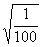 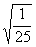 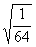 VII. Самостоятельная работа(слайд 9) А для того , чтобы узнать следующую составляющую вашего здоровья я предлагая выполнить самостоятельную работу, каждый выполняет лично.А) Выпишите числа которых можно точно извлечь квадратный корень: 0,25 ; 7; -4; ; 0; 6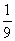 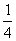 Б) Чему равен ; ; ;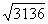 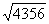 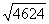 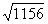 В) Вычислите: -+11,5; *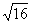 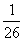 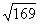 Г) Имеет ли смысл выражение: -; 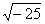 Взаимная проверка (слайд 10)Не ошибается тот, кто ничего не делает. Не бойтесь ошибаться, бойтесь повторять ошибки.Поднимите руку, те кто не сделал не одной ошибки? Заниматься любимым делом?VIII. Итог урокаЗаполнили мы наш цветок здоровья? Да не все лепестки, но у каждого из нас своя формула здоровья и я вам предлагая заполнить свободные лепестки Какие вы дописали варианты. (Беречь здоровье, избавляться от вредных привычек, правильно питаться) Если нет дурных привычек, так подумайте стоит ли их заводить?Так чем мы сегодня занимались на уроке? Если вам понравился урок. Нарисуйте веселый улыбку и глаза своему цветку. Чего еще не хватает нашему цветку. А с помощью каких алгебраических знаний мы сегодня говорили о здоровье? Если вы считаете что вы хорошо усвоили тему, то бредлагаю нашему цветку нарисовать.Давайте запишем ДЗ. И покажем  какая  поляна здоровья у нас получилась? Покажите друг другу.IX. Домашнее заданиеЛюбой урок, любая встреча
Всех вкладов на земле ценней,
Ведь каждый школьный миг отмечен
Неповторимостью своей.ИММУНИТЕТ - невосприимчивость организма к болезни.Учитель: Когда мы болеем, наш организм ослаблен, иммунитет нарушен. Но есть люди, которые добровольно ослабляют свой организм курением. Курение очень вредно для здоровья. Табак поражает сердце, мозг, легкие, почки, половые и другие органы человека.Выступление учащихся, выполнявших творческую работу о вреде курения.Учитель: Установлено, что длительно и много курящиев 13 раз чаще страдают стенокардией;в 12 раз чаще - инфарктом миокарда;в 10 раз чаще - язвой желудка;в 30 раз чаще - раком легких.Ежегодно от причин, связанных с курением, умирают 300 000 человек, из них от онкологических заболеваний - 100.000. Смертность от причин, связанных с табаком, превышает смертность от убийств, самоубийств, дорожно - транспортных происшествий, вместе взятых. (Данные ВОЗ по России.)Не может быть красивым то, что может нанести ущерб здоровью.Сегодня на уроке я хочу поговорить о злейшем враге нашего здоровья – сигарете. Давайте заполним таблицу и узнаем, чем же наполняют свои легкие курящие люди Ё  С  Г  У  Е  А  Ш  Ц  Ж  Л  З  Д  И  О  Р  К  Т  М 27212801,1924735-0,11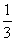 3,616180,10,21795Карточка 1
*
+
-
0,6*
()2
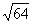 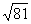 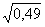 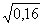 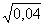 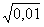 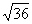 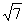 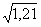 Карточка 2

(2)2
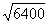 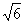 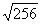 Карточка 2

(2)2
Карточка 3


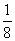 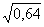 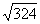 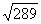 Карточка 3


Карточка 4
-1



*
+0,6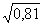 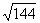 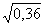 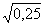 Карточка 5
()2
-4,1
3+

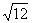 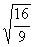 Карточка 5
()2
-4,1
3+

Карточка 6

+

+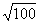 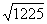 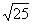 Карточка 6

+

+Карточка 7
+

1+
-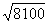 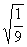 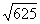 Карточка 7
+

1+
-